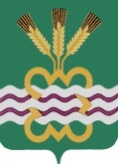 РОССИЙСКАЯ ФЕДЕРАЦИЯСВЕРДЛОВСКАЯ ОБЛАСТЬДУМА КАМЕНСКОГО ГОРОДСКОГО ОКРУГА ШЕСТОЙ СОЗЫВТридцать второе заседание  РЕШЕНИЕ № 519            17 декабря 2020 года О внесении изменений и дополнений в Уставмуниципального образования «Каменский городской округ»В связи с принятием Федерального закона от 24.04.2020 № 148-ФЗ «О внесении изменений в отдельные законодательные акты Российской Федерации», Закона Свердловской области от 04.08.2020 № 89-ОЗ «О внесении изменений в статью 2 Закона Свердловской области «О гарантиях осуществления полномочий депутата представительного органа муниципального образования, члена выборного органа местного самоуправления, выборного должностного лица местного самоуправления в муниципальных образованиях, расположенных на территории Свердловской области», руководствуясь Федеральным законом Российской Федерации от  06.10.2003 года № 131-ФЗ «Об общих принципах организации местного самоуправления в Российской  Федерации», статьей 23 Устава муниципального образования «Каменский городской округ»,  Дума Каменского городского округа Р Е Ш И Л А:1. Внести в Устав муниципального образования «Каменский городской округ» следующие изменения и дополнения:	1.1. Статью 27 «Трудовые и социальные гарантии для депутата» дополнить частью 9 следующего содержания:	«9. Депутату для осуществления своих полномочий на непостоянной основе гарантируется сохранение места работы (должности) на период, продолжительность которого составляет в совокупности шесть рабочих дней в месяц.».2. Изменения  и  дополнения  зарегистрировать  в  Главном  управлении  Министерства  юстиции  Российской  Федерации  по  Свердловской  области  в  порядке, установленном  действующим  законодательством.3. Настоящее  Решение  вступает  в  законную  силу  на  всей  территории  Каменского  городского  округа  после  проведения  государственной  регистрации, на  следующий  день  после  опубликования  в  газете  «Пламя».	4. Опубликовать настоящее Решение в газете «Пламя» и разместить в сети Интернет на официальном сайте муниципального образования «Каменский городской округ» http://kamensk-adm.ru и на официальном сайте Думы муниципального образования «Каменский городской округ» http://kamensk-duma.ru, на портале Министерства юстиции Российской Федерации «Нормативные акты в Российской Федерации» http://pravo-minjust.ru.5. Контроль  исполнения  настоящего  Решения  возложить  на  Председателя  Думы  Каменского  городского  округа  (В.И. Чемезова).Председатель Думы Каменского городского округа                            В.И. Чемезов Глава Каменского городского округа                                                   С.А. Белоусов